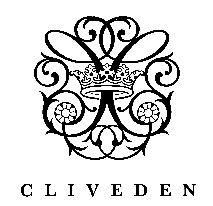 Job DescriptionJob Title: Senior Spa ReceptionistDepartment: Cliveden SpaReporting to: Spa ManagerAim of the roleTo provide a first class service to our guests and members in the Spa promoting and selling the Spa and its products at every opportunity.ResponsibilitiesResponsibilitiesResponsible for taking all treatment and tennis court bookings.Ensure accurate procedures are followed for opening and closing the spa.Complete all reception administrative tasks and procedures in a timely manner to the highest standard.Assist with cashing up and voucher/brochure enquiries as required.Ability to complete show rounds to potential new members and guests giving out relevant information on the .Be familiar with and promote all facilities, treatments, and products offered in the Spa at every opportunity.Assist the Front Desk Team/Reservations with all bookings when required.Ensure smooth running of the treatment rooms and allocating rooms to therapists.Action monthly training with the reception team to ensure services and standards remain high at all timesComplete training with any new startersSupport the team where necessary Cover when necessary all areas of the Spa  Weekly checks on reception duties to ensure that these are being completedFollow up any complaints as per the Spa Management team Chair monthly meetings with the reception team, focusing on team motivation, customer service and financials.Achieve the personal monthly set retail target, which will be set in line with your manager.Assist in ensuring that the F&B service in the Conservatory is at the required standard at all times.Attend training as/when required.Monitor the  emails and where necessary respond to emails in a polite manner.Assist with the administration of the Cliveden Club.Deal with complaints as and when they arise referring to a Manager when required or if you feel you are unable to assist.Attend any necessary training courses in-house or external.Ensure that Company Policies are followed at all times.THIS PERFORMANCE ROLE GUIDE IS NOT EXHAUSTIVE, NOR IS IT MEANT TO BE. ADDITIONAL ITEMS MAY BE INTRODUCED WHERE NECESSARY.As the current post holder of this Performance Role Guide, I confirm I have read and understood the duties of this role.Name (please print)_______________________________________________Signed:___________________________  Date:________________________ 